RASPORED ODRŽAVANJA NASTAVEŠkolska 2022/23.godina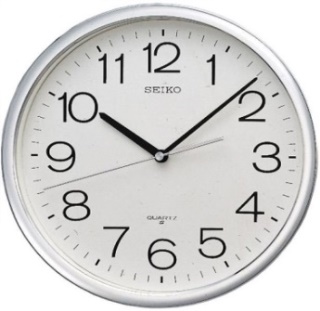 PRVA SMJENA /PREDMETNA NASTAVA/ 8:00 – 8:458:50 – 9:359:40 – 10:25            odmor 20 minuta10:45 – 11:3011:35 – 12:20                                                                        12:25 – 13:10   Prva smjena /razredna nastava: Va, Vb/8:50 – 9:359:40 – 10:25   odmor 20 minuta10:45 – 11:3011:35 - 12: 20Druga smjena (IIa, IIb, IIIa, IIIb, IIIc, IVa, IVb, IVc )13:30 – 14:1514:20 – 15:05odmor 15 minuta15:20 – 16:0516:10 – 16:55                                Prvi razred : 12: 30 – 15:00 